Osnovna škola Stjepana KefeljeKutinaRASPORED INFORMACIJA UČITELJA ZA RODITELJE PO RAZREDNIM ODJELIMAŠk. god.  2020./2021.RAZREDNA NASTAVA: PŠ REPUŠNICA  I PŠ MIKLEUŠKA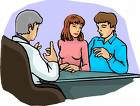 Razredni odjelIme i prezime učiteljaDan u tjednuVrijeme1.RDUBRAVKA MILETIĆJ: SrijedaP: SrijedaJ:10:50-11:35P:14:30-15:152.RĐURĐA RADOŠEVIĆJ: PonedjeljakP:ČetvrtakJ: 10:50-11:35P: 17:00-17:303.RŠTEFICA VUKOVIĆJ:PonedjeljakP:PonedjeljakJ:10:50-11:35P:14:30-15:154.RMONIKA BANOVIĆJ: SrijedaP: SrijedaJ: 10:50-11:35P: 14:30-15:15Engleski j.IVANA  PEČEKSrijeda12:30-13:15VjeronaukMANUELA DALENJAKPonedjeljak12:30-13:15Njemački j.MONIKA KELČEC AZINOVIĆUtorak (u matičnoj školi)9:50-10:35InformatikaMARIJA PREMUŽIĆČetvrtak12:40-13:25PŠ MIKLEUŠKAPŠ MIKLEUŠKAPŠ MIKLEUŠKAPŠ MIKLEUŠKA2,3.JASNA  ĐURKANSrijeda8:00 – 8:45